Орган издания Администрация Лапшихинского сельсоветаЛапшихинский вестникИНФОРМАЦИОННЫЙ ЛИСТ 27 октября  2022 г.  № 48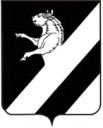 КРАСНОЯРСКИЙ  КРАЙ АЧИНСКИЙ  РАЙОН                                                                      АДМИНИСТРАЦИЯ ЛАПШИХИНСКОГО СЕЛЬСОВЕТАПОСТАНОВЛЕНИЕ27.10.2022 г.                                                                                                                                                                                        № 53-ПГО внесении изменений в постановление администрации Лапшихинского сельсовета от 18.01.2013 №04-ПГ «Об утверждении перечня автомобильных дорог общего пользования местного значения расположенных на территории Лапшихинского сельсовета»В связи с присвоением идентификационных номеров  автомобильным дорогам общего пользования местного значения, расположенных на территории Лапшихинского сельсовета, руководствуясь ст.ст.14,17 Устава  Лапшихинского сельсовета Ачинского района Красноярского края, ПОСТАНОВЛЯЮ:   	1. Внести  в  постановление администрации Лапшихинского сельсовета Ачинского района Красноярского края от 18.01.2013 № 04-ПГ «Об утверждении перечня автомобильных дорог общего пользования местного значения расположенных на территории Лапшихинского сельсовета» следующие изменения: 1.1 Приложение  «Перечень автомобильных дорог общего пользования местного значения, расположенных на территории Лапшихинского сельсовета»,  изложить в новой редакции. 	2. Контроль  исполнения настоящего постановления оставляю за собой.	3. Постановление вступает в силу после официального опубликования в информационном листе «Лапшихинский вестник» и подлежит размещению на официальном сайте в сети «Интернет» по адресу: https//lapshiha.ru//, и распространяет свое действие с момента подписания. Заместитель главы сельсовета                                  Т.В. Пергунова       Приложение к Постановлению администрации Лапшихинского сельсоветаот 18. 01 .2013    № 4(акт.ред .от 18.01.2022 № 16-ПГ, от 06.09.2022 № 43-ПГ, от 27.10.2022 № 53-ПГ)Перечень автомобильных дорог общего пользования  местного значения  расположенных  на территории Лапшихинского сельсоветаПРОЕКТКРАСНОЯРСКИЙ КРАЙ АЧИНСКЙ РАЙОНЛАПШИХИНСКИЙ СЕЛЬСКИЙ СОВЕТ ДЕПУТАТОВ ЧЕТВЕРТОГО СОЗЫВАРЕШЕНИЕ2022		                                                                                                  № 0-24РО внесении изменений в Устав Лапшихинского сельсовета Ачинского района	В целях приведения Устава Лапшихинского сельсовета Ачинского района Красноярского края в соответствие с требованиями Федерального закона от 06.10.2003 №131-ФЗ «Об общих принципах организации местного самоуправления в Российской Федерации»,   руководствуясь статьями 20, 24 Устава Лапшихинского сельсовета Ачинского района Красноярского края, Лапшихинский сельский Совет депутатов РЕШИЛ:1. Внести в Устав Лапшихинского сельсовета Ачинского района Красноярского края следующие изменения и дополнения:1.1. пункт 1 статьи 1 после слов «на местном референдуме» дополнить словами «(сходе граждан)»;1.2. пункт 1 статьи 2 после слов «поселение, сельсовет» дополнить словами «, муниципальное образование»;1.3. в статье 7:- в подпункте 2 пункта 1 слово «установление» заменить словом «введение»;- в подпункте 5 пункта 1 слова «, городском наземном электрическом транспорте» исключить;1.4. пункт 3 статьи 7.1 изложить в следующей редакции:«3. Органы местного самоуправления поселения участвуют в осуществлении государственных полномочий, не переданных им в соответствии со статьей 19 Федерального закона от 06.10.2003 № 131-ФЗ «Об общих принципах организации местного самоуправления в Российской Федерации», в случае принятия Советом депутатов решения о реализации права на участие в осуществлении указанных полномочий.»;1.5. в пункте 2 статьи 13 цифры «3-6, 10» заменить цифрами «1.3 – 1.6, 1.10»; 	1.6. статью 13 дополнить пунктом 8 следующего содержания:«8. Высшее должностное лицо субъекта Российской Федерации: вправе отрешить от должности главу муниципального образования, главу местной администрации в случае, если в течение месяца со дня вынесения высшим должностным лицом субъекта Российской Федерации предупреждения, объявления выговора главе муниципального образования, главе местной администрации в соответствии с пунктом 12 статьи 25 Федерального закона от 21.12.2021 №414-ФЗ «Об общих принципах организации публичной власти в субъектах Российской Федерации»   главой муниципального образования, главой местной администрации не были приняты в пределах своих полномочий меры по устранению причин, послуживших основанием для вынесения ему предупреждения, объявления выговора»; 1.7. в подпункте 7 пункта 3 статьи 18.1 слово «опубликования» заменить словом «обнародования»;1.8. в подпункте 3 пункта 1 статьи 20 слово «установление» заменить словом «введение»;1.9. в статье 24:- в пункте 4 слово «установление» заменить словом «введение»;- в пункте 7 слова «об установлении» заменить словами «о введении»;1.10. пункт 11 статьи 25 исключить;1.11. в статье 34:- пункт 3 после слова «опубликованию» дополнить словом «(обнародованию)»;- пункты 4, 5 исключить;1.12. статью 37 изложить в следующей редакции:«Статья 37. Правотворческая инициатива1. С правотворческой инициативой может выступить инициативная группа граждан, обладающих избирательным правом, в порядке, установленном нормативным правовым актом Совета депутатов.Минимальная численность инициативной группы граждан устанавливается нормативным решением Совета депутатов и не может превышать 3 процента от числа жителей поселений, обладающих избирательным правом.2. Проект муниципального правового акта, внесенный в порядке реализации правотворческой инициативы граждан, подлежит обязательному рассмотрению органом местного самоуправления или должностным лицом местного самоуправления поселений, к компетенции которых относится принятие соответствующего акта, в течение трех месяцев со дня внесения.3. Для осуществления правотворческой инициативы регистрации инициативной группы не требуется.4. Мотивированное решение, принятое по результатам рассмотрения проекта муниципального правового акта, внесенного в порядке реализации правотворческой инициативы граждан, должно быть официально в письменной форме доведено до сведения внесшей его инициативной группы граждан.5. Ачинская городская прокуратура наделена правом правотворческой инициативы.»;1.13. в подпункте 1 пункта 2 статьи 38 слово «устава» заменить словом «Устава»;1.14. статью 40 дополнить пунктом 3 следующего содержания:«3. За нарушение порядка и сроков рассмотрения обращений граждан должностные лица местного самоуправления несут ответственность в соответствии с законодательством Российской Федерации.»;1.15. пункт 2 статьи 47 изложить в следующей редакции:«2. Глава сельсовета, депутаты Совета депутатов не являются муниципальными служащими. Для технического обеспечения деятельности администрации сельсовета в штатное расписание могут включаться должности, не относящиеся к муниципальным должностям. Поступление на муниципальную службу, ее прохождение и прекращение, а также организация муниципальной службы осуществляются в соответствии с федеральными законами, законами края, настоящим Уставом и иными муниципальными правовыми актами.»;1.16. пункт 1 статьи 48 изложить в следующей редакции:«1. Должность муниципальной службы - должности в органе местного самоуправления, которые образуются в соответствии с уставом поселения, с установленным кругом обязанностей по обеспечению исполнения полномочий органа местного самоуправления или лица, замещающего муниципальную должность.»;1.17. в пункте 2 статьи 52 слова «Органы местного самоуправления ведут» заменить словами «Администрация поселения ведет»;1.18. пункт 1 статьи 55 дополнить абзацем следующего содержания:«документах, определяющих цели национального развития Российской Федерации и направления деятельности органов публичной власти по их достижению.»;1.19. в абзаце первом статьи 59 слово «законодательством» заменить словами «федеральными законами»;1.20. в статье 60 слова «в соответствии с федеральным законом «Об общих принципах организации местного самоуправления в Российской Федерации»» исключить;1.21. статью 62 после слов «Совета депутатов,» дополнить словами «органы территориального общественного самоуправления, Ачинская городская прокуратура»;1.22. предложение второе пункта 1 статьи 63  изложить в следующей редакции:«Глава поселения обязан опубликовать (обнародовать) зарегистрированные устав поселения, муниципальный правовой акт о внесении изменений и дополнений в устав поселения в течение семи дней со дня поступления из Управления Министерства юстиции Российской Федерации по Красноярскому краю уведомления о включении сведений об уставе муниципального образования, решении о внесении изменений в устав муниципального образования в государственный реестр уставов муниципальных образований Красноярского края.». 	2. Контроль  за исполнением настоящего Решения возложить на постоянную комиссию по экономической и бюджетной политике, муниципальному имуществу, сельскому хозяйству, землепользованию и охране окружающей среды (Ельцова И.Д.).	3. Решение   вступает в силу после  официального опубликования в  информационном листе «Лапшихинский вестник» и подлежит размещению на официальном сайте в сети «Интернет» по адресу: https://lapshiha.ru/.Председатель Лапшихинского                            Глава Лапшихинскогосельского Совета   депутатов		                    сельсовета    А.С. Банный				                    О.А. Шмырь№ п/пНаименование автомобильной дороги, объекта улично-дорожной сети Тип покрытияПротяженность автомобильной дороги(км) Местонахож-дение автомобиль-ной дорогиИдентификационный номер12341Улица Партизанская в/частьАсфальто-бетон1,5с.Лапшиха04-203-813-ОП МП-001-012Улица Партизанская з/частьАсфальто-бетон1,8с.Лапшиха04-203-813-ОП МП-001-023Улица Партизанская въезд - начало улицыГрунтовая0,2с. Лапшиха04-203-813-ОП МП-001-034Улица СоветскаяАсфальто-бетон1,0с.Лапшиха04-203-813-ОП МП-001-045Улица ШкольнаяАсфальто-бетон.0,7с.Лапшиха04-203-813-ОП МП-001-056Улица ЖелезнодорожниковАсфальто-бетон0,6с.Лапшиха04-203-813-ОП МП-001-067Переулок БезымянныйАсфальто-бетон0,3с.Лапшиха04-203-813-ОП МП-001-078Переулок ГаражныйГрунтовая0,3с.Лапшиха04-203-813-ОП МП-001-089Переулок ЗаречныйАсфальто-бетон0,3с.Лапшиха04-203-813-ОП МП-001-0910Улица имени Ивченко М.Л.Асфальто-бетон3,0д. Тимонино04-203-813-ОП МП-002-0111Улица ЛуговаяАсфальто-бетон0,7п. Тимонино04-203-813-ОП МП-003-0112Улица ЛеснаяГрунтовая1,5п.Тулат04-203-813-ОП МП-004-01ИТОГО:11,9Лапшихинский вестник Адрес издателя:С. Лапшиха, ул. Советская, дом 8Т.: 96-3-36Учредитель: администрация Лапшихинского сельсоветаОтветственный за издание: Пергунова Татьяна ВладимировнаИсполнитель: Т.В. ПергуноваЛапшихинский вестник Адрес издателя:С. Лапшиха, ул. Советская, дом 8Т.: 96-3-36Информационный лист «Лапшихинский вестник» утвержден Решением Лапшихинского сельского Совета депутатов от 01.07.2009г. №2-40Р  Тираж 20 экз. Распространяется бесплатноИнформационный лист «Лапшихинский вестник» утвержден Решением Лапшихинского сельского Совета депутатов от 01.07.2009г. №2-40Р  Тираж 20 экз. Распространяется бесплатно